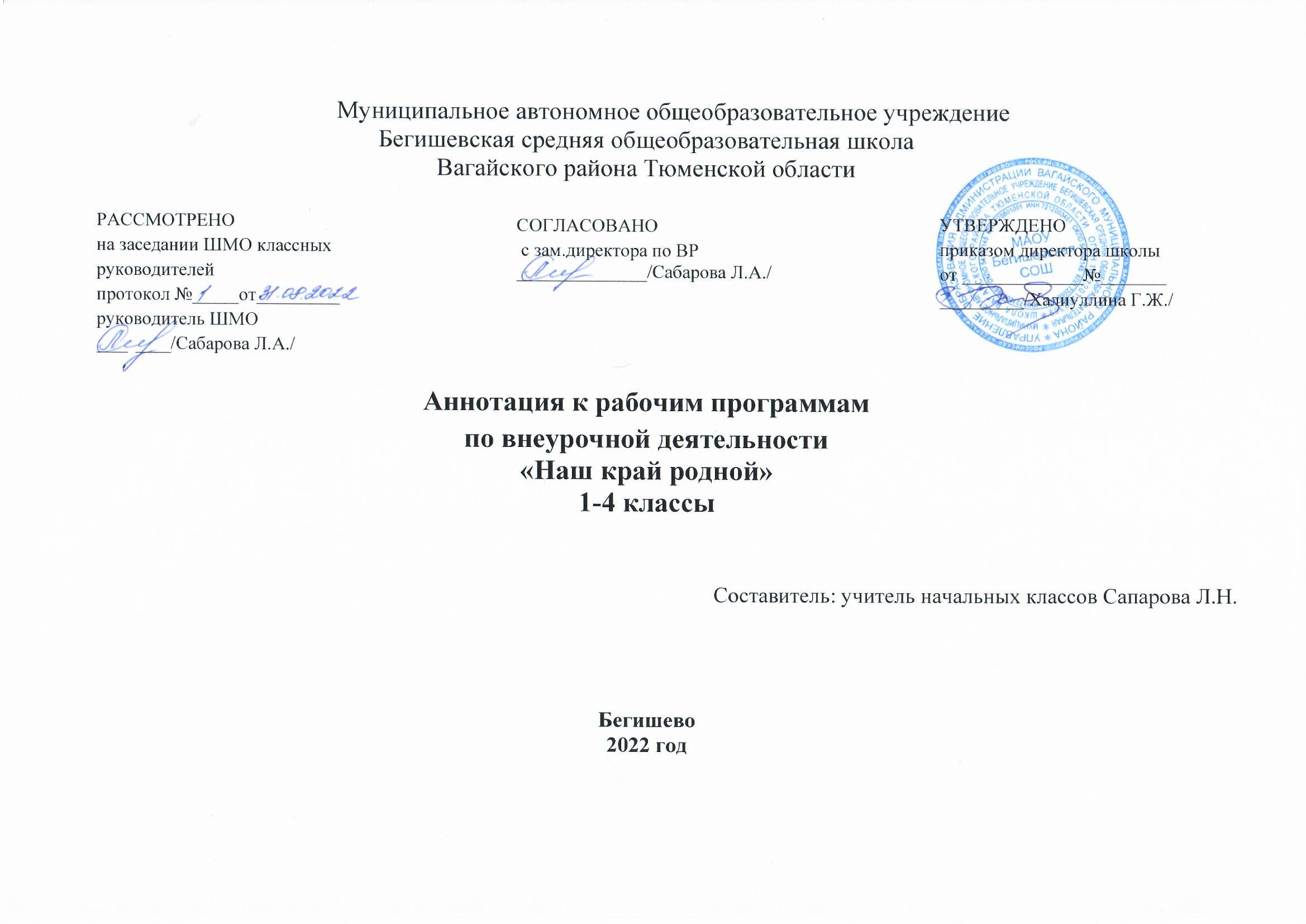 1. Нормативная база и УМКЗакон РФ «Об образовании в Российской Федерации» от 29 декабря 2012 года № 273- ФЗ;Порядок организации и осуществления образовательной деятельности по основным общеобразовательным программам - образовательным программам начального общего, основного, общего и среднего общего образования (утвержден приказом Минобрнауки России от 30.08.2013 № 1015;Приказ Минобрнауки России от 6 октября 2009г. № 373 «Об утверждении федерального государственного образовательного стандарта начального общего образования»;Приказ Министерства образования и науки Российской Федерации от 31.12.2015г. № 1576 «О внесении изменений в федеральный государственный образовательный стандарт начального общего образования, утвержденный приказом Министерства образования и науки Российской Федерации от 6 октября 2009г. № 373»; Авторская программаУстав МАОУ Бегишевская СОШ;Учебный план МАОУ Бегишевской СОШ;	Сборник программ внеурочной деятельности: 1– 4 классы / под ред. Н.Ф. Виноградовой. — М.: Вентана-Граф, 2011. — 168 с. ISBN 978-5-360-02890-12. Количество часов, отводимое на изучение предмета    Программой предусмотрено проведение занятий по экономике во внеурочной деятельности в 1 классе 1 ч в неделю, всего 33 ч. В 2–4 классах — 1 час в неделю, всего 34 ч.	3.Цель и задачи курса «Наш край родной»Цель программы: создание условий для всестороннего развития личности младшего школьника на основе личностно-ориентированной, краеведческой деятельности.Данная цель реализуется в следующих задачах:образовательные:формирование представлений о малой Родине, развитие гордости за героическое прошлое своего родного края, интереса к культуре родного края;формирование информационной грамотности, т.е. совокупности знаний, умений и навыков, позволяющих самостоятельно выявлять и использовать информацию с целью удовлетворения потребностей, имеющих образовательное и практическое значение,формирование умения оперировать краеведческими знаниями, извлекать их из различных культурно – исторических источников, применять их в новой ситуации,формирование элементов творческой деятельности.развивающие:развитие творческих способностей, всестороннее развитие учащихся;формирование нравственной основы личности, повышение уровня духовной культуры;развитие у ребенка чувства собственного достоинства, осознания своей роли в жизни родного края;развитие внимания к собственной речи и речи собеседника;развитие образного и логического мышления.воспитательные:осознание ребенком ценности, целостности и многообразия окружающего мира, своего места в нём;формирование уважительного отношения к своему родному краю, его природе и культуре, истории и современной жизни;воспитание бережного отношения к истории своего края, историческим памятникам, объектам природы.4. Периодичность и формы текущего контроля     В целях контроля уровня умений и навыков обучения применяются: чтение и анализ краеведческих материалов, игры, беседы, экскурсии, выполнение творческих проектов и детских научно-исследовательских работ, практические работы.